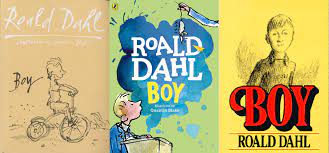 Look at the War Horse section on our website- here you will find created examples of all ideas listed below. This will visually demonstrate how to simply and set out tasks/ information.http://redbridgeserc.org/resources/category/war-horse FocusHowResourceFurther linksConcepts to focus onConcept of Autobiography ‘All about me’ Mini project to start this topic ‘All about me’ – each student built a profile of likes/ dislikes/ family, hobbies, interests etc.Introduce concept of Autobiography – another person talking/ writing about themselves Students create mini presentations to give to peers and larger classIntroduce ‘Boy’ – explain this is a man called Roald Dahl talking about himself when he was growing up Group research – what other books did Roald Dahl write – brainstorm and create a display of the books he has written (films clips too) All about me https://www.teachitprimary.co.uk/resources/f/all-about-me/this-is-me/33127https://www.teatimemonkeys.com/all-about-me-printable-book/All about me -emotions https://littleowlsresources.com/all-about-me Timeline and passing of time/ history Create timelines- growing up Photos of themselves different ages -order Encourage students to talk through memories linked to photos- link to them ‘writing’ an Autobiography Record using Book Creator or Video the students talking about their photos 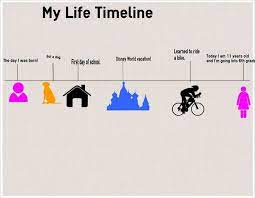 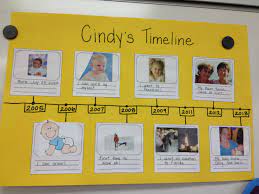 Introduce the story/bookSimplified picture version of the book. Summary of storyhttps://study.com/academy/lesson/boy-by-roald-dahl-summary-quotes.html https://www.gradesaver.com/boy-tales-of-childhoodVideo of chapters of the book Use You Tube clips of the film for real life settings and segments of the storyVideo’s of chapters of the book https://www.bbc.co.uk/bitesize/guides/z2rfg82/videohttps://www.bbc.co.uk/bitesize/clips/ztvpyrdhttps://www.bbc.co.uk/bitesize/clips/zfcvr82Elements to focus on;Sweet shop and tricks Norway -going on holiday – differences of visiting another town or countryBoarding school – what would happen if you had to sleep at school?Writing letters home to Mother Love of photography – photo diaryAfrica WW2 linked to work with War HorseSee individual brain storm mind mapsIntroduction of key vocabIntroduce characters and key vocab for each week’s chapter – vocab bingo added weekly. Students tick off as they hear or see key words, while watching the film clipVocab Bingo Sheet – key words/ pictures can be changed for each segment taughtWar Horse Bingo Sheet Match/ Snap / Lotto with vocab cards. Print off x 2 Bingo cards and cut up to make key word games https://www.senteacher.org/printables/freeworksheets/30/Word-Bingo-Game-Card-Maker.html (FREE)Paid sites offer quick and easy tools Widgit Subscription to Widgit – online single access is cheapest https://www.widgit.com/products/widgit-online/index.htm- currently offering a free trialTwinklPicture Dictionary At the beginning of a new topic- provide each student with a blank exercise book- divide up a-z to create personalised dictionary. Stick in pictures, symbols, key words as they are learnt throughout the topic 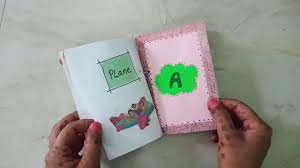 https://www.youtube.com/watch?v=oDPSF7zZVCMMemoryKey vocab entered into Matching cards -pairs – students play pairs on app to reinforce key vocab  www.matchthememory.com(FREE)  or Memory Apps Memorama or Matching Pairs! Match the word to symbol See War Horse word-symbol matching sheet Widget online Descriptive sentencesColourful Semantics sentences to develop sentence structureSee War Horse sentence sheet to demonstrateClicker sentences Widgit Transfer the sentences composed into Powerpoint– copy type sentence (to build a story) Over a period of weeks, adding 1-2 sentences a week the student will all have a PowerPoint summary of the story, they can voice over or share with class.Students can use the facility to record over each slide and ‘narrate’ their version of the story. Images selected from google search-students encouraged to put in initial letters of google search or use Alexa or siri to search images (giving instructions)See example of War Horse Powerpoint created over a term.Powerpoint – 365 access facilities allow students to dictate and record over each slide.Teach students to use siri when searching the Internet.Handwriting key words/ phraseUse FREE handwriting worksheet generator You can create personalised handwriting sheets – initial letters, key words or short sentences See War Horse Handwriting examplehttps://www.senteacher.org/printables/Literacy/52/HandwritingSheetMaker.html Story buildingApp – Book Creator https://www.youtube.com/watch?v=HJvkeh7DK6c Staff can add in images- students can order, use voice dictation, type simple sentences to create their own version of a story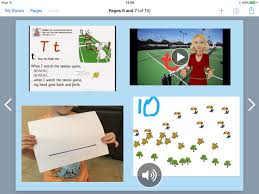 Story/ book creator app’s are the most engaging way to develop story composition Phonics – initial letter sounds linked to key vocab Sorting key vocab with initial letter soundBuilding a sound wall. Alphabet wall on wall of hub. Each week students add key vocab to initial sound – evolving language wall.CVC words using key vocab eg man, gunCCVC words CVCC wordsSee War Horse initial letter sound sheet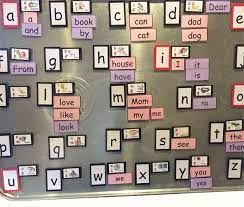 CVC Wheelhttps://www.easypeasyandfun.com/cvc-word-wheel/Larger context -The War Before starting a new book- decide one or two key features or context you would like to focus on (concrete as possible)See WW1 PackTalkabout sheet Each week create a Talkabout board – laminate and leave on the table Adults and students identify as many pictures as possible and talk about what they are to class.Makaton to support symbols if required See -War Horse Talkabout board 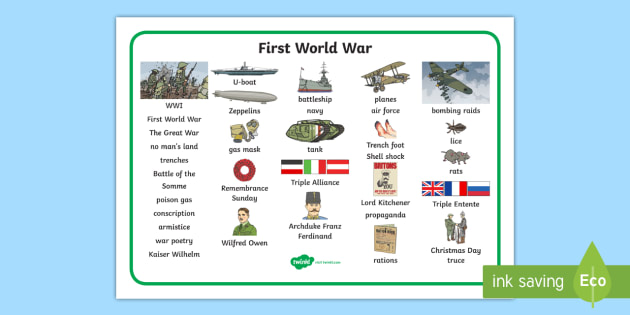 OverlearningPrecision teaching -key vocab Create Quizlet to take home. Pictures to wordsSEaTSS Video explaining to staff how to use Precision Teaching https://www.youtube.com/watch?v=ZPuBIj53yfc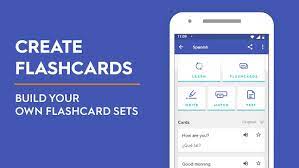 https://quizlet.com/en-gb Craft activities to support language developmentSimple animation 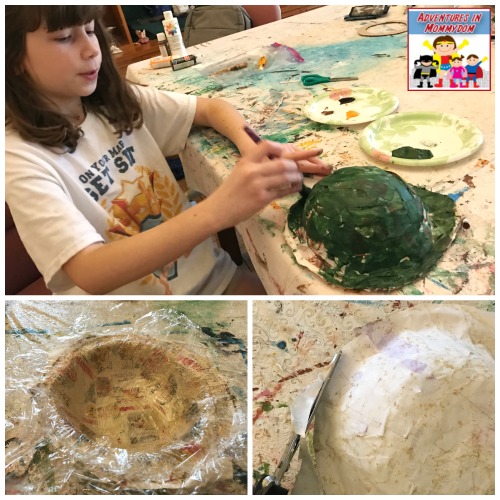 War Horse example https://www.youtube.com/watch?v=Ir8T0GSPpEE 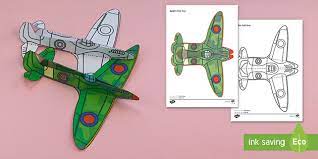 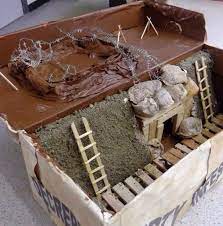 Sharing with the ClassCraft activities – student talking through key parts using key vocab Story created on book creator Powerpoint Presentation with simplified story Character described using Clicker sentences/ Clicker booksStudent could create a simple picture quiz on Powerpoint – small part of a picture shown ie horse ear and encourage the students to share with class as a fun activity. 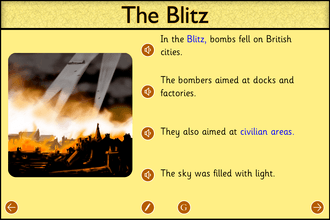 Clicker sentences app or software https://www.cricksoft.com/uk 